How to find usYORK SITE                                        Centurion HouseTribune WayClifton MoorYorkYO30 4RY                                        SCARBOROUGH SITE                                        Woodlands HouseScarborough General Hospital Woodlands Drive ScarboroughYO12 6QLHow to contact usPhone: 01904 725099 (appointments)	01904 721600 (advice)Email: yhs-tr.occhealth-clerical@nhs.net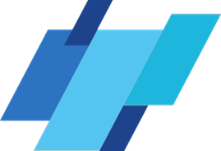 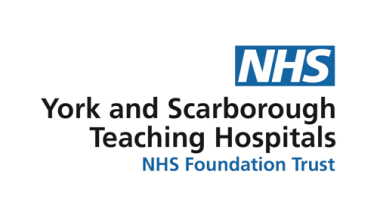 Occupational Health & Wellbeing ServiceEYESIGHT TESTS FOR DSE USERSAdvice leaflet for staffWellbeing services are designed to promote a holistic approach to the long term health of employees.Issue 2Date:  Jun 2023Review: Jun 2026                                                          Display screen equipment assessment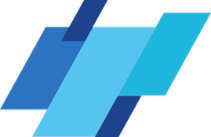 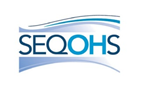 The Trust has a legal obligation to protect workers from the health risks of working with display screen equipment (DSE), such as PCs, laptops, tablets and smartphones. The Health and Safety (Display Screen Equipment) Regulations apply to workers who use DSE daily, for an hour or more continuously and are referred as ‘DSE users’. The regulations don’t apply to workers who use DSE infrequently or only use it for a short time.DSE assessment is to be completed when commencing work with DSE equipment, when there has been significant changes to the environment, work process or there is any other reason to do so (such as staff member reporting symptoms of ill health that can be related to use of DSE equipment) and annually as part of staff members appraisal after this.If this assessment identifies a person as a DSE user, then your line manager must:Reduce risks, including taking breaks away from DSE work provide an eye test if an employee asks for one [8] Provide information and trainingEyesight testingThe Trust will reimburse the cost of an eyesight test:Up to a maximum of £25.00if requested by an employee who is classified as a DSE user and where it is reasonable to consider that their eyesight may be affected by using a visual display unit (VDU).The eyesight test must be carried out by a suitably qualified person, for example an optician.  OH&WBS are not able to conduct these tests. Reimbursements are made from the employee's directorate budget and not from the OH&WBS budget. Therefore employees must liaise directly with their managers, who will manage the reimbursement process (through the online expenses system). Special corrective lensesIf your optician advises you need “special corrective lenses” to correct a mid-range focal impairment specifically for use with DSE they should provide you with written evidence of this requirement. You need to give this written statement to your manager. Your manager should make arrangements to:Reimburse costs of up to £50 maximum.This written statement should also include details of when a re-test is required.